جامعـــــــــــــة يحي فارس بالمديــــــــــــــــــة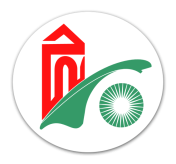 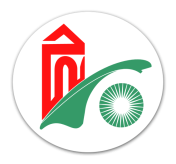 كلية العلوم الاقتصادية والعلوم التجارية وعلوم التسييرالمجلس العلمي للكية                                                                                    السنة المالية: 2023             مشروع عمل للاستفادة من منحة تكوين قصير المدى بالخارج(إقامة علمية قصيرة المدى ذات المستوى العالي)الاسم واللقب:....................................، تاريخ ومكان الميلاد...../...../........، الرتبة:.................................معلومات حول المؤسسة المستقبلة:بلد الاستقبال: ...............................................................................................................................................مدينة الاستقبال:.............................................................................................................................................المؤسسة/ المخبر المستقبل:..............................................................................................................................مدة التكوين:..................................................................................................................................................فترة التكوين: من........................................................إلـــــى...............................................................................أهداف التربص.....................................................................................................................................................................................................................................................................................................................................................................................................................................................................................................................................................................................................................................................................................................................................................................................................................................................................................................................................................................................................................منهجية التربص.....................................................................................................................................................................................................................................................................................................................................................................................................................................................................................................................................................................................................................................................................النتائج المنتظرة من التربص.................................................................................................................................................................................................................................................................................................................................................................................................................................................................................................................................................................................................................................................................................................................................................................................................................................................................................................................................................................................................حرر بالمدية، في:..........................رأي المجلس العلمي للكلية :                                                             إمضاء المعني ( مع وضع الختم)                                                                                                           